Автогрейдер CAT 24M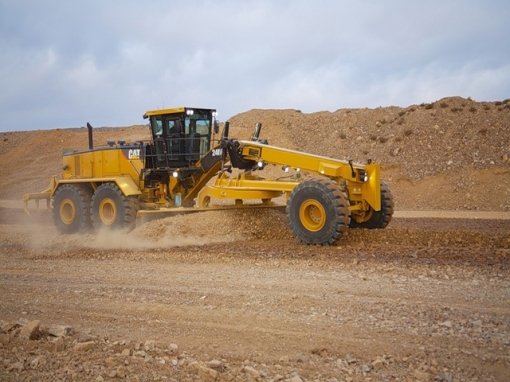 Автогрейдер 24М компании Caterpillar разработан специально для крупномасштабных горнодобывающих работ, в частности для обустройства подъездных дорог для самосвалов высокой грузоподъемности. Этот автогрейдер является крупнейшим в своем классе, т.к. имеет эксплуатационную массу 62 456 кг и оснащена отвалом шириной 7315 мм. 
 При своих габаритах автогрейдер 24М отличается превосходной управляемостью с помощью двух многокоординатных джойстиков, которые заменили рулевое колесо, и девяти рычагов, использовавшихся на предыдущей модели 24Н. Система управления с помощью джойстиков существенно повышает производительность труда и уменьшает усталость оператора.Удобное расположение отвала обеспечивает его хороший обзор и точную установку на оптимальный угол среза, в том числе при создании откосов, рытье канав и их очистке. Автогрейдер Caterpillar 24 М оборудован просторной кабиной с хорошей звукоизоляцией, отдельно устанавливаемыми рычагами управления, а также оптимальным круговым обзором представляет собой прекрасное рабочее место для оператора. Тяжелый автогрейдер Катерпиллер 24 М оборудован дизельным двигателем Caterpillar 3412E HEUI мощностью 373 кВт. Отсюда основное назначение автогрейдера - перемещение больших объемов грунта, которое требуется при прокладке дорог в сложных геологических услових, каменистый и твердый грунт. Грейдер Cat 24M способен разрабатывать эффективно эти породы. Большая продольная база позволяет профилировать дорожное покрытие с максимальной точностью, а грейдерный отвал шириной 7320 мм. имеет емкую призму волочения. Автогрейдеры с двузначным обозначением модификации разработаны для добывающей промышленности и перемещения тяжелых материалов. На всех автогрейдерах Caterpillar установлена современная пропорциональная, приоритетная, скомпенсированная по давлению гидравлическая система, работающая с учетом нагрузки и обеспечивающая необходимую гидравлическую мощность. Эта система гарантирует равномерное распределение нагрузки на двигатель и точное управление даже при выполнении автогрейдером одновременно нескольких функций. Автогрейдеры с трехзначным обозначением модификации разработаны специально для строительных площадок. Такие автогрейдеры обеспечивают высокий коэффициент перемещения материалов по площадке. Система регулирования мощности двигателя автоматически снижает ее на низких передачах, уменьшая потребление топлива и исключая пробуксовки. Стандартная комплектация автогрейдеров 143Н и 163Н имеет полный привод, что обеспечивает точное управление и высокую производительность даже на сложных объектах.Технические характеристикиТехнические характеристикиВысота отвала, мм686Ширина отвала, мм7300Ходовые характеристикиХодовые характеристикиМодель двигателяCATЭксплуатационная мощность, кВт397Скорость, км/ч40Габаритные размерыГабаритные размерыДлина, мм10097Ширина, мм2553Высота, мм3356МассаМассаЭксплуатационная масса, кг62450